DOKUMENTASI PENELITIAN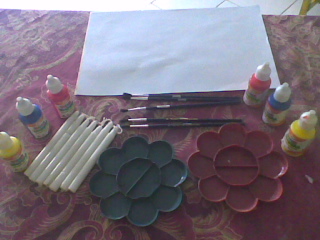 Guru menyediakan media pembelajaran menggambar bebas dengan lilin putih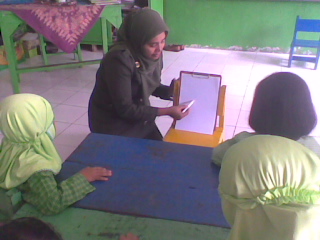 Guru menjelaskan cara menggambar bebas dengan lilin putih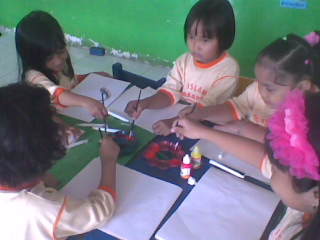 Anak sedang menggambar bebas dengan lilin putih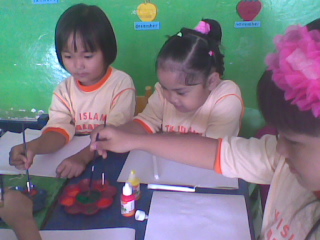 Anak sedang mewarnai hasil gambarnya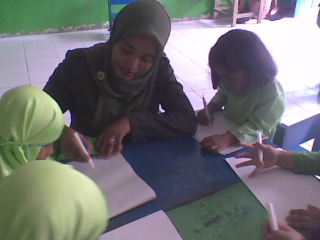 Guru sedang membimbing anak menggambar menggunakan lilin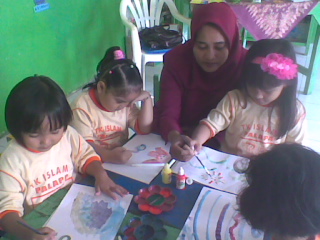 Guru sedang membimbing anak mewarnai hasil gambarnya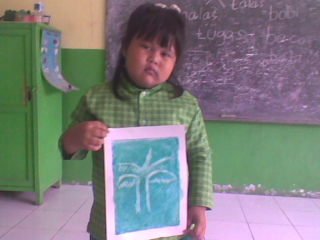 Anak memperlihatkan hasil gambar pohon pisang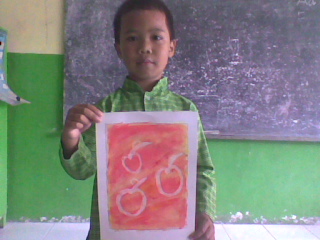 Anak memperlihatkan hasil gambar buah apel